TỤC TRUYỀN ĐĂNG LỤCQUYỂN 24MUÏC LUÏCÑôøi thöù möôøi laêm, sau ñôøi Thieàn sö Ñaïi giaùmÑeä töû noái doõi doøng phaùp Thieàn sö Minh ôû Tònh töø, coù naêm vò:Thieàn sö Töôïng ôû Tònh töøThieàn sö Long ôû Tuyeát phong (hai vò hieän coù ghi luïc)Thieàn sö Ñöùc Toâng ôû Linh nhamThieàn sö Baûn Nhieân ôû Thöôøng laïcThieàn sö Phaùp Chieáu ôû Baûo öùng (ba vò hieän khoâng ghi luïc)Ñeä töû noái doõi doøng phaùp Thieàn sö Hoøa ôû Tröôøng loâ, coù möôøi naêm vò:Thieàn sö Ñaït Chaâu ôû Cam loàThieàn sö Tueä Thuaàn ôû Linh aån (hai vò hieän coù ghi luïc)Thieàn sö Minh ôû Tuyeát ñaäuThieàn sö Thaønh ôû Lang daHoøa thöôïng Vieân TríHoøa thöôïng Phuïng SônThieàn sö Phuïng Taûo ôû Tinh nghieâmThieàn sö Khaû Thaêng ôû löôngThieàn sö Thöôïng Löu ôû Hoa nghieâmThieàn sö Ñaïo Thieân ôû Bao thieànThieàn sö Toå Vónh ôû Hieån thaânThieàn sö Phaùp Vònh ôû Tröôøng loâThieàn sö Nhieân ôû Ñònh thuûyThieàn sö Vieän ôû Höng quoácThieàn sö Thuû Toøa ôû Phaùp aâm (möôøi ba vò khoâng ghi luïc).Ñeä töû noái doõi doøng phaùp Thieàn sö Tueä ôû Tuyeát phong, coù möôøiboán vò:Thieàn sö Ñaïo Xöôùng ôû Tònh töøThieàn sö Lieãu Nhaát ôû Kính sônThieàn sö Lieãu Taâm ôû Kim sôn (ba vò hieän coù ghi luïc)Thieàn sö Phaùp Vieân ôû Ñaïi caùtThieàn sö Ñaït ôû Nam anThieàn sö Thaêng ôû Tònh töøThieàn sö Toå Thieân ôû Thaïch tuøngThieàn sö Ngoä Caäp ôû Khaùnh thaønhThieàn sö Baûo Cô ôû Höng vöôngThieàn sö Thuû Ninh ôû Baûo thaéngThieàn sö Phaùp Taïng ôû Kieán thieänThieàn sö Vuï Huy ôû Tònh töøThieàn sö Giôùi Thoâng ôû Nam minhThieàn sö Ninh ôû Trung phong (möôøi moät vò khoâng ghi luïc)Ñeä töû noái doõi doøng phaùp Thieàn sö Nguyeät ôû Höông nghieâm, coù hai vò:Thieàn sö Nhö Bích ôû Höông nghieâm (hieän coù ghi luïc)Thieàn sö Nhö Laâm ôû Höông nghieâm (hieän khoâng ghi luïc)Ñeä töû noái doõi doøng phaùp Thieàn sö Thaâm ôû Tueä laâm, coù baûy vò:Thieàn sö Tueä Quang ôû Linh aånThieàn sö Dieäu AÁn ôû QuoácThieàn sö Phoå Thieäu ôû QuoácThieàn sö Tueä Thuùy ôû Cöûu toøa (boán vò hieän coù ghi luïc)Thieàn sö Ñaøm ôû Vieân giaùcThieàn sö Phaùp Nhö ôû Tònh tueäThieàn sö Thaéng ôû Vieân giaùc (ba vò khoâng ghi luïc).Ñeä töû noái doõi doøng phaùp Thieàn sö Nhieân ôû Baùo aân, coù moät vò:1. Thieàn sö Nguyeân ôû Tö Thaùnh (hieän coù ghi luïc).Ñeä töû noái doõi doøng phaùp Thieàn sö Haûi ôû Tueä laâm, coù hai vò:Thieàn sö Thoï Kieân ôû Vaïn sam (hieän coù ghi luïc)Thieàn sö Thoï Long ôû Vaïn sam (khoâng ghi luïc).Ñeä töû noái doõi doøng phaùp Thieàn sö Toâng ôû Khai tieân, coù hai vò:vò:vò:Thieàn sö Duy Sô ôû Hoaøng nghieätThieàn sö Haûi ôû Nhaïc loäc (hai vò hieän coù ghi luïc)Ñeä töû noái doõi doøng phaùp Thieàn sö Dieãn ôû Tuyeát Phong, coù boánThieàn sö Tueä Thuaán ôû Taây thieàn (Hieän coù ghi luïc)Thieàn sö Ñaïo Chieåu ôû Phuïng sônThieàn sö Ñaéc Naêng ôû Naêng nhaânThieàn sö Du ôû Ngoïa long (ba vò hieän khoâng ghi luïc)Ñeä töû noái doõi doøng phaùp Thieàn sö Lieãu ôû Tröôøng loâ, coù möôøi baThieàn sö Toâng Giaùc ôû Thieân ñoàngThieàn sö Dieäu Giaùc ôû Tröôøng loâThieàn sö Nghóa Sô ôû Quy sônThieàn sö Höng Döï ôû Baûo ninhThieàn sö Phaùp Thoâng ôû Baéc sôn (naêm vò coù ghi luïc)Thieàn sö Ñöùc Sô ôû Thoï sônThieàn sö Ñaïo Huy ôû Long töôøngThieàn sö Toå Khanh ôû Thöôïng lamThieàn sö Suøng Thoï ôû Naêng nhaânThieàn sö Töû Vònh ôû U nhamThieàn sö Tueä Ngoä ôû Tröôøng loâThieàn sö Ñaïo Taân ôû Thaàn quangThieàn sö Giaùm ôû Tuyeát ñaäu (taùm vò khoâng ghi luïc)Ñeä töû noái doõi doøng phaùp Thieàn sö Giaùc ôû Thieân ñoàng, coù möôøiboán vò:Thieàn sö Töï Toâng ôû Tuyeát ñaäuThieàn sö Phaùp Trí ôû Thieän quyeànThieàn sö Tueä Huy ôû Tònh töøThieàn sö Phaùp Cung ôû Thuïy nhamThieàn sö Phaùp Chaân ôû Thaïch moânThieàn sö Tö Trieät ôû Quang hieáuThieàn sö Phaùp Vi ôû Ñaïi hoàngThieàn sö Laâm ôû Tröôøng loâ (taùm vò hieän coù ghi luïc)Thieàn sö Phaùp thoâng ôû Quaûng tueäThieàn sö Theá Dao ôû Phuïng hoaøngvò:vò:Thieàn sö Quang ôû OÂ cöïThieàn sö Ngoä ôû Baûo phöôùcThieàn sö Lyù ôû Naêng nhaânThieàn sö Toaïi ôû Tuyeát ñaäu (saùu vò khoâng ghi luïc)Ñeä töû noái doõi doøng phaùp Thieàn sö Döï ôû Ñaïi hoàng, coù naêm vò:Thieàn sö Ngoä ôû Tueä löïcThuû toøa Tueä Thaâm ôû Tuyeát phong (hai vò coù ghi luïc)Thieàn sö Nhaõ ôû Trí moânThieàn sö Sung ôû Phoå chieáuThieàn sö Dieãn ôû Tieán phöôùc (ba vò khoâng ghi luïc)Ñeä töû noái doõi doøng phaùp Thieàn sö Quy ôû Thieân phong, coù	moät1. Thieàn sö Thoâng Lyù ôû Ñoâng laâm (hieän coù ghi luïc)Ñeä töû noái doõi doøng phaùp Thieàn sö Thoâng ôû Thieân y, coù saùu vò:Thieàn sö Phaùp An ôû Tueä nhaätThieàn sö Khaâm ôû Hoä quoácThieàn sö Nguyeân Thaät ôû Caùt töôøngThieàn sö Ñaïo Tuyeân ôû Ñaàu töû (boán vò hieän coù ghi luïc)Thieàn sö Phoå Hy ôû Naêng nhaânThieàn sö Toâng Vó ôû Thaïch Phaät (hai vò khoâng ghi luïc)Ñeä töû noái doõi doøng phaùp Thieàn sö Tuyeân ôû Caùc töôøng, coù	moät1. Thieàn sö Minh ôû Nam hoa (hieän khoâng ghi luïc)Ñeä töû noái doõi doøng phaùp Thieàn sö Hieån ôû Ñaïi hoàng, coù chín vò:Thieàn sö Toå ôû Töû laêngThieàn sö Ñaïo hoøa ôû Thaéng quaûThieàn sö Theá Naêng ôû Long anThieàn sö Toâng Giaùc ôû Baéc thieànThieàn sö Toå Ngoä ôû Phoå ninhThieàn sö Sôn Chieâu ôû Trung caânThieàn sö Thuû Kha ôû Thoï NinhThieàn sö Nguyeân Kinh ôû Hoaønh sônThieàn sö Phaùp Thoâng ôû Baéc trieäu (chín vò khoâng ghi luïc).vò:vò:Ñeä töû noái doõi doøng phaùp Thieàn sö Ngoä ôû La-haùn, coù moät vò:1. Thieàn sö Nguyeät ôû Taøo sôn (khoâng ghi luïc).Ñeä töû noái doõi doøng phaùp Thieàn sö Ngoä ôû Kính sôn, coù hai vò:Hoøa thöôïng Tueä ChieáuHoøa thöôïng Lieãu Nhieân ôû Baûo ñaø (hai vò khoâng ghi luïc).Ñeä töû noái doõi doøng phaùp Thieàn sö Xöôùng ôû Baûo laâm, coù hai vò:Thieàn sö Dieäu Cô ôû Hoä quoácThieàn sö Ñöùc Quaùn ôû Höng hoùa (hai vò khoâng ghi luïc)Ñeä töû noái doõi doøng phaùp Thieàn sö Tueä ôû Baûo laâm, coù hai vò:Thieàn sö Löông Ñoä ôû Töôøng phuøThieàn sö Ñöùc Teá ôû Tuyeân hoùa (hai vò khoâng ghi luïc)Ñeä töû noái doõi doøng phaùp Thieàn sö Nguyeät ôû Thöøa thieân, coù haiThieàn sö Troïng Nhan ôû Thöøa thieân (hieän coù ghi luïc)Thieàn sö Giôùi Phong ôû Hoä quoác (hieän khoâng ghi luïc).Ñeä töû noái doõi doøng phaùp Thieàn sö AÁn ôû Quang hieáu, coù moät vò:1. Thieàn sö Baûn Nhieân ôû Ñoâng laâm (hieän khoâng ghi luïc).Ñeä töû noái doõi doøng phaùp Thieàn sö Khaâm ôû Phoå chieáu, coù moät1. Thieàn sö Khaû Vaên ôû Vónh an (hieän khoâng ghi luïc).Ñeä töû noái doõi doøng phaùp Thieàn sö Vaên ôû Tònh phöôùc, coù hai vò:Thieàn sö Taïng ôû Tònh quangHoøa thöôïng Thaïch Thaùp ôû Döông chaâu (hai vò khoâng ghi luïc).*****ÑEÄ TÖÛ NOÁI DOÕI THIEÀN SÖ MINH ÔÛ TÒNH TÖØThieàn sö Töôïng ôû T nh töø.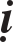 Thieàn sö Töôïng ôû Tònh töø taïi phuû Laâm an, voán ngöôøi xöù Sôn aâm,Vieät chaâu. Coù luùc leân giaûng ñöôøng, Sö baûo: “Moät maïc che ôû maét, hoa ñoám khoâng trung rôi loaïn xaï”. Sö naém caây gaäy, tieáp baûo: “Tònh Töø naémdaäy caây gaäy haù chaúng phaûi moät maïc che ôû maét. Traêm ngaøn chö Phaät taát caû ñeàu ôû treân ñaàu caây gaäy, hieän thaân saéc maøu vaøng tía cao tröôïng saùu, haù chaúng laø hoa ñoám giöõa khoâng trung rôi loaïn xaï. Töùc nay chôù coù höôùng ñeán luùc caây gaäy chöa naém trôû veà tröôùc tröôùc döùt ñöôïc chaêng? Ra laïi cuøng Tònh Töø thaáy xem? Neáu khoâng raát kî höôùng ñeán nôi khoâng trung voán khoâng hoa ñoám, maét voán khoâng maïc che ñaët nhaèm ñeán”. Vaø Sö beøn neùm caây gaäy moät caùi roài xuoáng khoûi toøa.Thieàn sö Long ôû Tuyeát phong.Thieàn sö Long ôû Tuyeát phong ôû Phöôùc chaâu. Coù luùc leân giaûng ñöôøng, Sö baûo: “Moät chaúng thaønh hai, chaúng phaûi mieäng aên côm, muõi ra hôi, thoâi baûo Baéc ñaåu taøng thaân, noùi nhaèm loã muõi Ba Ba ôû Nam sôn, cuûa caûi chuyeån ra maëc giao ngoaøi cöûa, khuyeân oâng chôù tranh lôïi ñaàu duøi”.ÑEÄ TÖÛ NOÁI DOÕI THIEÀN SÖ HOØA ÔÛ TRÖÔØNG LOÂThieàn sö Ñaït Chaâu ôû Cam loà.Thieàn sö Ñaït Chaâu ôû Cam loà taïi phuû Traán gian, voán ngöôøi ôû Phöôùc chaâu. Coù luùc leân giaûng ñöôøng, Sö baûo: “Thaùnh hieàn chaúng phaân xöa nay chæ moät. Coù theå chæ löûa ñeán beáp, nöôùc ñeán öôùt, ñuïc gieáng maø uoáng, caøy ruoäng maø aên. Ñaïi chuùng! Vöông Laõo ôû Ñoâng laâm ñi chaúng veà, roái raém laù vaøng giöõa trôøi rôi loän xoän”.Thieàn sö Tueä Thuaàn ôû Linh aån.Thieàn sö Tueä Thuaàn - Vieân Chieáu ôû Linh aån taïi phuû Laâm an. Coù luùc leân giaûng ñöôøng, Sö baûo: “Taâm toâi tôï traêng thu, ñaàm bieác trong saùng saïch”. Sö môùi heùt moät tieáng, tieáp baûo: “Caâu thoaïi Haøn Sôn töû rôi roài vaäy. Caùc Thieàn ñöùc! Saùng saïch khoâng maûy traàn, haù traêng trung thu coù theå saùnh. Roãng saùng tuyeät ñoái ñaõi, chaúng theå chaân ngoïc soi chieáu coù theå thöôøng, chaïm baøy caøn khoân saùng suoát vaïn töôïng, khaép trôøi cuøng ñaát, saùng xöa vöôït nay, haõy noùi laø caùi gì?” Ngöng giaây laùt, Sö baûo: “Ñeâm nay moät vaàng traêng troøn ñaày trong saùng nôi naøo khoâng”.ÑEÄ TÖÛ NOÁI DOÕI THIEÀN SÖ TUEÄ ÔÛ TUYEÁT PHONGThieàn sö Ñaïo Xöôùng ôû T nh töø.Thieàn sö Ñaïo Xöôùng - Nguyeät Ñöôøng ôû Tònh töø taïi Haøng chaâu, voán ngöôøi doøng hoï Ngoâ ôû Hoà chaâu. Coù vò Taêng hoûi: “Luùc ñaïi duïng hieän tieàn chaúng coøn khuoân pheùp thì nhö theá naøo?” Sö ñaùp: “Anh em nhaø hoï Tröông raát khoâng toát”. Laïi hoûi: “Nghó gì thì taát caû caùc nôi ñeàu phaûi ñi?” Sö ñaùp: “Chôù ñöôøng ñoät ngöôøi toát”. Laïi hoûi: “Taâm sinh thì phaùp sinh, taâm dieät thì phaùp dieät, chæ nhö luùc taâm phaùp ñeàu queân, sinh dieät taïi nôinaøo?” Sö ñaùp: “Tay traùi ñöôïc laïi, tay phaûi duøng”. Laïi hoûi: “Theá naøo  laø vieäc töø trong cöûa Thöôïng toâng?” Sö ñaùp: “Moät maãu ñaát”. Laïi hoûi: “Tieän luùc nghæ hôïp thì theá naøo?” Sö ñaùp: “Choân laáp chaúng ít”. Laïi hoûi: “Theá naøo laø baûn nguyeân cuûa chö Phaät?” Sö ñaùp: “ÔÛ ñaàu nhaø hoûi ñöôøng ñi”. Laïi hoûi: “Höôùng thöôïng laïi coøn coù vieäc gì khoâng?” Sö ñaùp: “Neùm gaïch döôùi traêng”. Coù luùc leân giaûng ñöôøng, Sö baûo: “Chöa thaáu cöûa Toå sö, ngaøn khoù cuøng muoân khoù, ñaõ thaáu cöûa Toå sö, ngaøn khoù cuøng muoân khoù. Luùc chöa thaáu, khoù töùc taïm ñaët ñeå ñoù, coøn luùc ñaõ thaáu roài, nhaân  gì khoù khoâng buoâng xuoáng? Vôït tre tuy ñöôïc giaù, nhöng ñoäng caùn thìa khaùc cuõng khoâng ñaàu moái”. Laïi coù luùc leân giaûng ñöôøng, Sö baûo: “Cho ta töông tôï cuøng ngöôi voâ duyeân, ñaùnh ngay aám thuoác nghieâng ra loø khoùi, traû laïi moät vieân ñaïn roõ raøng, löu laïc trong nhaân gian ñaõ maáy naêm? OÂi!” Laïi coù luùc leân giaûng ñöôøng, Sö baûo: “Nhaïn bay ngang trôøi boùng chìm soâng laïnh, nhaïn khoâng coù gì löu veát, soâng khoâng löu taâm giöõ aûnh. Neáu hay nhö theá, chaùnh laø kheùo baùn giaøy coû ñi chaân khoâng. Do ñoù noùi: “Ñoäng thì aûnh hieän, giaùc thì baêng sinh. Chaúng ñoäng chaúng giaùc chaùnh laø cheát taïi trong nöôùc. Laõo nhaân tieán phöôùc laø ñaàu chaúng ñöôïc, töùc taïm ñaët ñeå ñoù. Coøn ngaøy nay Duïc vöông laïi laøm sao soáng? Ra ngoû chôù ñi ñöôøng döôùi nuùi, ít nghe vöôïn huù tieáng ñöùt loøng!” Nhaân ñaàu naêm, leân giaûng ñöôøng, Sö naém caây phaát traàn vaø baûo: “Ñaàu naêm naém buùt, muoân söï ñeàu toát, boãng coù gaõ taøi gioûi ra noùi Hoøa thöôïng: Caùi aáy laø ba nhaø trong thoân Baûo chaùnh ghi, nôi cöûa laøm gì töông lai, treân toøa hoa vöông seõ laøm Toâng thöøa, chæ höôùng keû khaùc noùi traâu daâng ngaøn con, ngöïa vaøo traêm xaáp”.Thieàn sö Lieãu Nhaát ôû Kính sôn.Thieàn sö Lieãu Nhaát - Chieáu Ñöôøng ôû Kính sôn taïi phuû Laâm an, voán ngöôøi ôû Ninh chaâu. Coù luùc leân giaûng ñöôøng, Sö baûo: “Baäc só tham Huyeàn xuùc caûnh gaëp duyeân, chaúng theå ngay ñoù thaáu thoaùt, bôûi vì nghieäp thöùc saâu naëng, voïng tình beàn chaët. Saùu cöûa chöa döùt moät nôi chaúng thoâng, döùt ñieåm thuaàn trang, haøm sinh khoù ñeán. Ngay phaûi vaøo röøng khoâng ñoäng coû, vaøo nöôùc khoâng ñoäng soùng, môùi coù theå thuaän doøng sinh töû, vaøo trong nhaân gian. Caùc ngöôøi caàn hieåu khoâng?” Sö naém caây gaäy hoïa moät ñöôøng, tieáp baûo: “Chæ höôùng trong ñoù daâng tieán laáy”.Thieàn sö Lieãu Taâm ôû Kim sôn.Thieàn sö Lieãu Taâm ôû Kim sôn taïi phuû Traán giang. Coù luùc leân giaûng ñöôøng, Sö baûo: “Moät chöõ Phaät ai noùi laø khoâng, ngöïa goã traâu ñaát ñaày khaép ñöôøng, töïa khaép lan can saéc xuaân muoän, gioù bieån thoåi döùt san hoâ bieác. Laïi coù ngöôøi ñoàng töông öùng ñoàng khí töông caàu chaêng? Traêm chim khoâng laïi laàu caùc ñoùng, chæ nghe möa ñeâm gioït taøu chuoái”.ÑEÄ TÖÛ NOÁI DOÕI THIEÀN SÖ NGUYEÄT ÔÛ HÖÔNG NGHIEÂM1. Thieàn sö Nhö Bích ôû Höông nghieâm.Thieàn sö Nhö Bích - YÛ Truøng ôû Höông nghieâm taïi Ñaëng chaâu. Voán ngöôøi doøng hoï Nhieâu ôû phuû Chaâu. Coù luùc leân giaûng ñöôøng, Sö baûo: “Bieán hoùa kín dôøi naøo raát gaáp, saùt-na nieäm nieäm moät hôi thôû, taùm vaïn boán ngaøn moân Phöông tieän. Haõy noùi moân naøo chaúng theå vaøo? Vaøo chaúng vaøo saùng ñeán möa ñaùnh öôùt laù chuoái. AÂn caàn laïi hoûi coù ngöôøi naøo ngoaøi cöûa roõ raøng cuøng ñöùng ñoái maët nghe tieáng chim moå goã”. Sö laïi noùi baøi keä raèng:“Coác, coác, coác maët trong coù truøng maët ngoaøi moå Ít nhieàu ngöôøi meânh moâng nguû gaätSau ñaùnh moät duøi coøn chöa tænhNeáu khoâng tænh, laïi nghe sôn Taêng coác, coác, coác”.ÑEÄ TÖÛ NOÁI DOÕI THIEÀN SÖ THAÂM ÔÛ TUEÄ LAÂMThieàn sö Tueä Quang ôû Linh aån.Thieàn sö Tueä Quang - Tòch Thaát ôû Linh aån taïi phuû Laâm an, voán ngöôøi doøng hoï Haï Haàu ôû Tieàn Ñöôøng. Coù vò Taêng hoûi: “Bay laïi saéc nuùi hieän baøy phaùp thaân tònh, hôïp tieáng khe suoái phoâ dieãn töôùng löôõi roäng daøi, chaùnh ngay luùc aáy theá naøo laø moät khuùc nhaïc cuûa Vaân Moân?” Sö ñaùp: “Möa canh ba treân ngoïn laù chuoái”. Laïi noùi: “Moät caâu toaøn neâu vöôït Phaät toå, ñaày toøa ñoû tía ñeàu tri aâm”. Sö baûo: “Gaëp ngöôøi khoâng ñöôïc cöû thoá”. Coù luùc leân giaûng ñöôøng, Sö baûo: “Chaúng duøng caàu chaân, naøo phaûi döùt thaáy, cöôõi ngöïa traâu chöø vaøo ñieän Phaät, moät tieáng saùo khöông trôøi ñaát troáng, chaúng bieát ai hay maët Cuø-ñaøm”.Thieàn sö Dieäu AÁn ôû Quoác.Thieàn sö Dieäu AÁn - Ngu Coác ôû Quoác taïi Ñaøi chaâu. Coù luùc leân giaûng ñöôøng, Sö baûo: “Ñaày mieäng noùi ñöôïc ñeán cuøng, vì gì chaúng bieát coù? Möôøi phöông bieát coù ñeán cuøng, vì gì ñaày mieäng noùi chaúng ñöôïc? Haõy noùi doái traù ôû nôi naøo? Neáu cuõng bieát ñöôïc, thì höùa cho ngöôi chieáu duïng ñoàng thôøi, saùng toái ñeàu roõ. Coøn nhö chöa ñöôïc vaäy, noùi ñöôïc vaø noùi chaúng ñöôïc, bieát coù vaø chaúng bieát coù. Truøng lôùn ôû Nam sôn thaïch hieåu bieát laøm sö töû roáng”.Thieàn sö Phoå Thieäu ôû Quoác.Thieàn sö Phoå Thieäu Thuøy Töø ôû Quoác raïi Ñaøi chaâu. Coù luùc leân giaûng ñöôøng, Sö baûo: “Linh vaän ngoä hoa ñaøo, Huyeàn sa beân caïnh chaúng chòu, ít nhieàu Hoøa thöôïng ngu, vaùc tuyeát laáp bít gieáng xuaân nay hoa laïi nôû. YÙ naøy ai hay hieåu? Ñích thöïc ít ngöôøi bieát, hoa rôi gioù xuaân laéng”.Thieàn sö Tueä Thuùy ôû Cöûu toøa.Thieàn sö Tueä Thuùy ôû Cöûu toøa taïi Tuyeàn chaâu. Coù luùc leân giaûng ñöôøng, Sö baûo: “Ngaøy nay cöûu toøa höôùng leân toät ñænh Coâ phong. Cöôõi moät chieác thuyeàn saét, caét ñöùt coát yeáu cuûa moïi ngöôøi trong thieân haï. Daïy cho keû khaùc choáng saøo quaåy maùi cheøo. Chaúng ñöôïc coù caùi neâu gaám con. Haõy noùi nôi naøo trong tay ngöôøi?” Sö beøn naém caây gaäy, tieáp baûo: “Nhìn nhìn höôùng ñaïo laø Long cöông, chaúng tin. Ñaúng nhaøn ñoaït laáy ñöôïc môùi daâng tieán ngöôøi”.ÑEÄ TÖÛ NOÁI DOÕI THIEÀN SÖ NHIEÂN ÔÛ BAÙO AÂN1. Thieàn sö Nguyeân ôû Tö ThaùnhThieàn sö Nguyeân ôû Tö Thaùnh taïi Töù chaâu. Coù vò Taêng hoûi: “Sen vaøng tía naâng chaân Thieân luaân, aùnh baïch ngoïc toûa thaân muoân ñöùc. Theá naøo laø Phaät?” Sö ñaùp: “Keùo suùng mang giaùp”. Laïi hoûi: “Xaâu hoa ngaøn keä tuy khaùc phaåm. Neâu Nguyeät laïi veà Lyù nhaát nhö. Theá naøo laø phaùp?” Sö ñaùp: “Nguyeân phong ñieàu leänh Thieäu Höng”. Laïi hoûi: “Döôùi röøng Nhaõ laøm khaùch phöông ngoaøi, giöõa ñôøi laøm ñöôïc khaùch trong loø. Theá naøo laø Taêng?” Sö ñaùp: “Ñaép chieáu naém baùt”.ÑEÄ TÖÛ NOÁI DOÕI THIEÀN SÖ HAÛI ÔÛ TUEÄ LAÂM1. Thieàn sö Thoï Kieân ôû Vaïn sam.Thieàn sö Thoï Kieân ôû Vaïn sam taïi Loâ sôn, voán ngöôøi ôû Töôùng chaâu. Nhaân ñaàu naêm leân giaûng ñöôøng, Sö baûo: “Coù moät ngöôøi chaúng ñöa naêm cuõ chaúng ñoùn naêm môùi. Laïnh noùng chaúng hay xaâm laán theå aáy. Phaøm Thaùnh chaúng theå laãn loän veát aáy. Töø xöa tröôùc laïi loã muõi xa trôøi, ai quaûn nhieàu naêm laém ngaøy, ñaïi chuùng haõy noùi ngöôøi aáy hieän nay ôû nôi naøo?” Sö goõ caây gaäy moät caùi, tieáp baûo: “OÂi! OÂi! OÂi! Laáp chìm nôi ñi!”ÑEÄ TÖÛ NOÁI DOÕI THIEÀN SÖ TOÂNG ÔÛ KHAI TIEÂNThieàn sö Duy Sô ôû Hoaøng nghieät.Thieàn sö Duy Sô ôû Hoaøng nghieät taïi Thuïy chaâu, voán ngöôøi doøng hoï Thaùi ôû Thöôøng chaâu. Coù luùc leân giaûng ñöôøng, Sö baûo: “Ñaïi ca Toâng (Thieàn sö Toâng), luùc bình sinh caûo ñieåm ngoài cao, choã goïi laø hình haøi caây khoâ chöa töøng aàm yû khoùc mieäng ñem lôøi cuûa Phaät toå chæ daïy cho hoïc troø. Chæ caàn moïi ngöôøi heát ñöôïc möôøi thaønh, töï nhieân chaúng höôùng treân voû aáy roø ræ dính ñeán”. Coù vò Taêng hoûi: “Ñaõ chaúng höôùng treân voû aáy roø ræ dính ñeán, chöa xeùt roõ laøm sao baûo nhaäm?” Sö ñaùp: “Khoâng coù nôi cho oâng duïng taâm”. Laïi hoûi: “Haù Hoøa thöôïng khoâng chæ phöông tieän?”Sö ñaùp: “Saáy baùnh ñaõ khoâng nöôùc, eùp caùt naøo coù daàu”.Thieàn sö Haûi ôû Nhaïc loäc.Thieàn sö Haûi ôû Nhaïc loäc taïi Ñaøm chaâu. Coù vò Taêng hoûi: “Luùc tieán tôùi tröôùc ba böôùc thì nhö theá naøo?” Sö ñaùp: “Laéc ñaàu gaät traùn”. Laïi hoûi: “Luùc thoái luøi ba böôùc thì nhö theá naøo?” Sö ñaùp: “Rôi haàm rôùt hoá”. Laïi hoûi: “Luùc chaúng tieán tôùi chaúng thoái lui thì nhö theá naøo?” Sö ñaùp: “Laø thöù ñöùng nôi ñaát maø cheát”.ÑEÄ TÖÛ NOÁI DOÕI THIEÀN SÖ DIEÃN ÔÛ TUYEÁT PHONG1. Thieàn sö Tueä Thuaán ôû Taây thieàn.Thieàn sö Tueä Thuaán ôû Taây thieàn taïi Phöôùc chaâu, voán ngöôøi ôû ôû phuû Chaân ñònh. Coù luùc leân giaûng ñöôøng, Sö baûo: “Naêm ngaøy moät laàn tham, ba taùm noùi khaép cuøng, ngaøn noùi muoân noùi ngang noùi doïc noùi, boãng coù gaõ taøi gioûi ra noùi, noùi töùc chaúng khoâng, traùnh laøm sao hai caùi ñaàu ba cöûa chaúng chòu. Sôn Taêng töùc höôùng keû aáy noùi ñoà gaõ muø, neáu chaúng ñöôïc hai caùi kia, Taây thieàn raát tôï chaúng gaëp ñöôïc tri aâm”.ÑEÄ TÖÛ NOÁI DOÕI THIEÀN SÖ LIEÃU ÔÛ TRÖÔØNG LOÂThieàn sö Toâng Giaùc ôû Thieân ñoàng.Thieàn sö Toâng Giaùc ôû Thieân ñoàng taïi Minh chaâu. Coù vò Taênghoûi: “Theá naøo laø ñaïo?” Sö ñaùp: “Ñaàu ñöôøng ngaõ tö thoâi goït traùn”. Coù luùc leân giaûng ñöôøng, Sö baûo: “Kieáp tröôùc vaän böôùc daøn ngang thaân ngoaøi ñôøi, kheùo hôïp khoâng theå ñeå yù ñeán, thaät chöùng khoâng theå duøng lôøi truyeàn, ngay ñöôïc kieåm hôi roãng laéng, maây traéng höôùng ñeán hang laïnh maødöùt. Linh quang phaù môø toái, traêng saùng theo thuyeàn ñeâm maø laïi, chaùnh luùc aáy laøm sao soáng giaãm böôùc? Thieàn chaùnh chaúng töøng lìa baûn vò, tung hoaønh naøo can thieäp nôi nhaân duyeân”.Thieàn sö Dieäu Giaùc ôû Tröôøng loâ.Thieàn sö Dieäu Giaùc - Tueä Ngoä ôû Tröôøng loâ taïi Chaân chaâu. Coù luùc leân giaûng ñöôøng, Sö baûo: “Khaép ñaïi ñòa laø caùi giaûi thoaùt moân, naém tay keùo chaúng chòu vaøo. Laõo Haùn Tuyeát Phong ñeø eùp ngöôøi laøm gì? Ñaõ ñeán trong aáy, vì gì loã muõi naèm trong tay ngöôøi khaùc?” Ngöng giaây laùt, Sö baûo: “Tham nhìn traêng treân trôøi maát ngay caây cong trong tay”. Coù vò Taêng hoûi: “Nhaïn bay giöõa trôøi aûnh traàm soâng laïnh, nhaïn khoâng coù yù löu veát, soâng khoâng coù taâm löu aûnh. Laïi coù ñích xaùc vaäy khoâng?” Sö ñaùp: “Hoa lau hai bôø tuyeát, soâng nöôùc moät trôøi thu”. Laïi hoûi: “Luùc tieän nghó gì ñi thì theá naøo?” Sö ñaùp: “Nhaïn bay vuùt giöõa trôøi”. Vò Taêng aáy phoûng baøn nghò. Sö baûo: “Naïp Töû linh lôïi”.Thieàn sö Nghóa Sô ôû Quy sôn.Thieàn sö Nghóa Sô ôû Quy sôn taïi Phöôùc chaâu. Coù luùc leân giaûng ñöôøng, Sö baûo: “Laâu im laëng coát yeáu aáy chaúng chuyeân nhanh noùi. Thích- ca Laõo Töû nguû noùi môù laøm gì? Nay ta vì caùc ngöôi baûo nhaäm vieäc aáy thaät khoâng hö doái, raát tôï nhaèm chaùn toát laøm xaáu. Ñaõ chaúng nghó gì, roát cuõng nhö theá naøo?” Maây traéng truøm ñænh nuùi, saéc tía chuyeån cao vôøi.Thieàn sö Höng Döï ôû Baûo ninh.Thieàn sö Höng Döï ôû Baûo ninh - Kieän khöông. Coù luùc leân giaûng ñöôøng, Sö baûo: “Böôùc vaøo Ñaïo traøng aûnh ñoäng Toâng giaùm, röïc rôõ muoân sao ñeâm taïnh, töôi möôi hoa nhaû thôøi xuaân, ngöôøi goã ngaàm chuyeån vaän, hoùa cô maûy may khoâng choaùng vaùng. Thaïch nöõ toaøn naâng, giöõa khoâng in ñöôøng vaân raát roõ. Haõy noùi chaúng moät chaúng khaùc, khoâng ñi khoâng laïi, hôïp laøm gì soáng theå heát thaûy, ñích xaùc tung hoaønh ñeàu dieäu duïng, Ta ñaây voán cung kính trong laïi”.Thieàn sö Phaùp Thoâng ôû Baéc sôn.Thieàn sö Phaùp Thoâng ôû Baéc sôn taïi Chaân chaâu. Coù luùc leân giaûng ñöôøng, Sö baûo: “Nuoát heát ba ñôøi ñeán taän cuøng, vì gì môû mieäng khoâng ñöôïc? Chieáu soi khaép boán thieân haï ñeán cuøng, vì gì môû maét khoâng ñöôïc. Laøm sao soáng ñöôïc möôøi thaønh thoâng söôùng ñi, kim chaâm hai khoùañaày hôïp, aån hieån toaøn goàm”. Coù vò Taêng hoûi: “Döùt ngoân ngöõ, tuyeät nôi tö duy, xin Sö chæ daïy?” Sö ñaùp: “Nöôùc gioït khoâng vaøo ñaù”.ÑEÄ TÖÛ NOÁI DOÕI THIEÀN SÖ GIAÙC ÔÛ THIEÂN ÑOÀNGThieàn sö Töï Toâng ôû Tuyeát ñaäu.Thieàn sö Töï Toâng ôû Tuyeát ñaäu taïi minh chaâu, voán ngöôøi doøng hoï Traàn ôû Huy chaâu. Töø thuûa nhoû sö taäp hoïc kinh ñieån, ñeán sau khi thoï giôùi Cuï tuùc, Sö ñeán nöông töïa Thieàn sö Tueä. Dieäu Traïm tham hoûi, quyeát traïch beøn ñöôïc kheá ngoä, Thieàn sö Tueä trao cho caây phaát traàn. Veà sau, Sö laïi ñeán baùi yeát Thieàn sö Hoaèng Trí vaø ñöôïc aán chöùng, ñaïo phong caøng ñöôïc toân quyù. Ñeán luùc ra hoaèng hoùa, Sö ôû Phoå chieáu, Thieän quyeàn, Thuùy nham, Tuyeát ñaäu. Coù luùc leân giaûng ñöôøng, Sö baûo: “Moãi ngöôøi coù caùi loã muõi, chæ rieâng Thieän Quyeàn khoâng coù loã muõi, vì gì khoâng? Bôûi naêm tröôùc bò ngöôøi keùo rôi roài. Moãi ngöôøi coù hai troøng maét, rieâng Thieän Quyeàn khoâng coù caùi troøng maét. Vì gì khoâng? Bôûi bò ngöôøi Moäc Hoaïn ñoåi thay roài. Moãi ngöôøi coù caùi ñaàu laâu, chæ rieâng Thieän Quyeàn khoâng coù ñaàu laâu, vì gì khoâng? Bôûi nhôø ngöôøi laøm gaùo ñöïng nöôùc tieåu roài”. Xong, Sö beøn goïi ñaïi chuùng vaø baûo: “Loã muõi laïi khoâng, troøng maét laïi khoâng, ñaàu laâu laïi khoâng. Vaät caùc ngöôøi coù bieät Thieän Quyeàn chaêng? Neáu cuõngkhoâng bieát, laø caùc ngöôøi choân vuøi Thieän Quyeàn. Neáu chöa nhö vaäy, thì neân nghe moät baøi tuïng:“Ñaùy khe traâu ñaát vaøng theáp maët, Thaïch nöõ treân nuùi maëc maøu hoàng, Treân coïc buoäc löøa moïc coû thôm, Chaúng phaûi maây uøn ngoïn Höông loâ”.Laïi coù luùc leân giaûng ñöôøng, Sö baûo: “Thuùy nham khoâng phaûi khoâng noùi, chæ vì khoâng caùi thôøi tieát, saùng nay khoaùi tieän khoù gaëp, moät caâu vì oâng boå quyeát. Loä truï voán laø ñaàu goã, duøi caân chæ töø saét sinh. Caùc ngöôøi neáu ñeán moïi phöông chôù noùi sôn Taêng nhieàu lôøi”. Coù vò Taêng hoûi: “Luùc hoa sen chöa ra khoûi nöôùc thì nhö theá naøo?” Sö ñaùp: “Vuøi laáp ngay loã muõi oâng”. Laïi hoûi: “Sau khi ñaõ ra khoûi nöôùc thì theá naøo?” Sö ñaùp: “Xuyeân nhaèm troøng maét oâng”. Laïi hoûi: “Theá naøo laø Chaùnh phaùp nhaõn?” Sö ñaùp: “Ñaäu ñen”. Laïi hoûi: “Theá naøo laø vua?” Sö ñaùp: “Coái maøi kieám ba thöôùc, ñôïi cheùm ngöôøi bình sinh”. Laïi hoûi: “Theá naøo laø Toâi?” Sö ñaùp: “Maây traéng nhaøn chaúng suoát, ñeøn nöôùc raát baän sinh”. Laïi hoûi: “Theá naøo laø vua toâi ñaïo hôïp?” Sö ñaùp: “Maây ñi möa ñoå traêng ngôøi sao saùng”. Laïi hoûi: “Theá naøo laø Thieân trong chaùnh?” Sö ñaùp: “Hoa quyø chöa chieáu tröôùc”. Laïi hoûi: “Theá naøo laø chaùnh trong thieân?” Sö ñaùp: “Ñoaøn loan khoâng thieáu thöøa”. Laïi hoûi: “Theá naøo laø laïi trong chaùnh?” Sö ñaùp: “Khaép nôi tuyeät buïi traàn”. Laïi hoûi: “Theá naøo laø ñeán trong lieâm?” Sö ñaùp: “Coâng caén nhoïn tröôùc ñuøa”. Laïi hoûi: “ Theá naøo laø ñeán trong lieâm?” Sö ñaùp: “Möôøi ñöôøng tin töùc chaúng thoâng”. Laïi hoûi: “Theá naøo laø chuyeån coâng ñeán vò?” Sö ñaùp: “Buoâng tay khoâng nöông töïa toaøn theå hieän. Thuyeàn con ngö phuï nguû hoa lau”. Laïi hoûi: “Theá naøo laø chuyeån vò ñeán coâng?” Sö ñaùp: “Nöûa ñeâm ñaàu nhoïn gioù traêng laéng, moät tieáng vöôïn giaø lui caây cao”. Laïi hoûi: “Theá naøo laø coâng vò ñeàu roõ raøng?” Sö ñaùp: “Ra cöûa chaúng ñaïp ñöôøng luùc laïi, ñaày maét buïi bay tuyeät chaám traàn”. Laïi hoûi: “Theá naøo laø coâng vò ñeàu aån?” Sö ñaùp: “Ngöïa ñaù moùc yeán chaúng chuyeån ñaàu”. Sö thò tòch taïi Baûn sôn, döïng thaùp an taùng toaøn thaân taïi goùc Taây nam cuûa chuøa.Thieàn sö Phaùp Trí ôû Thieän quyeàn.Thieàn sö Phaùp Trí ôû Thieän quyeàn taïi Thöôøng chaâu, voán ngöôøi doøng hoï Baù ôû Thieåm phuû. Vöøa tuoåi traùng nieân, Sö ñeán nöông töïa chuøa Thaùnh quaû ôû Taây kinh, xuaát gia, taäp hoïc  kinh Hoa Nghieâm. Sau giaõ   töø ñoù, Sö ñeán baùi yeát Thieàn sö Caån ôû Nam döông, tieáp laïi ñeán baùi yeát Thieàn sö Trí ôû Ñaïi hoàng, qua hôn möôøi naêm maø khoâng sôû chöùng. Sau nhaân döôøi lôøi chæ daïy cuûa Thieàn sö Hoaèng Trí (Thieàn sö Giaùc) maø Sö roõsuoát. Ñeán luùc ra hoaèng hoùa, Sö ôû Thieän quyeàn, roài chuyeån dôøi ñeán Kim Laät. Coù luùc leân giaûng ñöôøng, Sö baûo: “Traêng saùng treo cao chöa chieáu tröôùc, maøy tuyeát ngöôøi töïa lan can ngoïc. Ñeâm saâu möa qua gioù saám döùt, khaùch tan maây laàu röôùi cheùn khoâ”. Laïi coù luùc leân giaûng ñöôøng, Sö baûo: “Ba coõi khoâng phaùp, caàu taâm nôi naøo? Raén sôï vaøo coû, chim bay ra röøng, möa qua nuùi nhaø ñeâm thu laéng, tieáng chôï oàn chaúng ñeán nuùi cao”.Thieàn sö Tueä Huy ôû T nh töø.Thieàn sö Tueä Huy - Töï Ñaéc ôû Tònh töø taïi Haøng chaâu. Voán ngöôøi doøng hoï Tröông ôû Coái keâ. Thuûa nhoû, Sö ñeán nöông töïa Thieàn sö Ñaïo Ngöng - Tröøng Chieáu, xuaát gia, thoï giôùi Cuï tuùc. Naêm hai möôi Sö ñeán tham hoûi Thieàn sö Chaân Hieát ôû Tröôøng loâ, hôi coù chuùt sôû chöùng, Sö trôû veà laïi queâ, baùi yeát Thieàn sö Hoaèng Trí (Thieàn sö Giaùc). Thieàn sö Giaùc neâu cöû: “Ñang trong saùng coù toái chaúng vì toái cuøng gaëp. Ñang trong toái coù saùng, chaúng vì saùng cuøng thaáy” hoûi Sö. Sö ñaùp khoâng kheá hôïp, vöøa môùi ñaàu ñeâm, Sö ñònh trôû veà ñoát höông tröôùc Thaùnh taêng, maø Thieàn sö Giaùc cuõng vöøa ñeán ñoù, Sö troâng thaáy beøn roõ suoát caâu thoaïi tröôùc. Ngaøy hoâm sau vaøo thaát, Thieàn sö Giaùc neâu cöû: “Kham thaùn ngaøy ñi daùng nhö ngoïc, kham thaùn luùc veà toùc tôï söông” hoûi Sö. Sö ñaùp: “Kia vaøo lìa, kia ra nhoû”. Töø ñoù, hoûi ñaùp khoâng ngöng treä. Thieàn sö Giaùc höùa thuaän Sö laø Chaân töû trong thaát.Naêm Ñinh Tî (1137) thuoäc trong nieân hieäu Thieäu Höng (1131- 1163) thôøi Nam Toáng, Sö ra hoaèng hoùa, khai ñöôøng giaûng phaùp taïi Boå- ñaø, roài ñoåi dôøi ñeán Vaïn thoï, Caùt töôøng, Tuyeát ñaäu. Ñeán naêm Thuaàn Hy thöù ba (1176) thôøi Nam Toáng, Sö coù ñöôïc saéc chieáu boå nhaäm ôû Tònh Töø. Coù luùc leân giaûng ñöôøng, Sö baûo: “Gioù Baéc reùt run queùt röøng laïnh, laù rôi veà coäi baøy loøng son, muoân phaùi Trieàu Toâng thuyeàn ñeán bôø, saùu cöûa roãng saùng giôùi ñaàu chaâm, voán thaønh hieän chôù tìm nôi khaùc, taùnh ñòa roãng rang saùng xöa nay. Ngoaøi cöûa laïnh tieâu ñoäng saéc xuaân, boán nuùi laãn laøm roàng goã ngaâm”. Laïi coù luùc leân giaûng ñöôøng, Sö baûo: “Thích-ca Laõo Töû cuøng Lyù heát taùnh, töø kim khaåu tuyeân baøy giaùo phaùt, suoát moät ñôøi, chaân xoay ngoïc chuyeån, bò ngöôøi goïi laø giaáy cuõ lau chuøi baát tònh. Toå sö Ñaït-ma, ñem giaùo phaùp Nhaát thöøa, chæ thaúng rieâng truyeàn, suoát chín naêm ngoài xoay maët vaùch töôøng, chaúng laäp vaên töï, bò ngöôøi goïi laø Baø-la-moân quaùn nhìn töôøng vaùch. Haõy noùi laøm sao soáng giaãm traûi maø khoûi bò ngöôøi beân caïnh chæ neâu chuù baøy, naïp choaøng truøm ñaàu, muoân söï thoâi nghæ. Khi aáy sôn Taêng ñeáu chaúng bieát”. Laïi coù luùc leân giaûng ñöôøng, Sö baûo: “OÅ bieát gioù, hang bieát möa. Ngoït thì ngoït chöø, ñaéng thì ñaéng, chaúng caàn tínhsaùnh laïi suy löôøng, naêm laàn naêm xöa nay laø hai möôi laêm (5.5 = 25). Muoân ban thi thieát ñeán bình thöôøng. Ñaây laø tuøng laâm no ñuû caâu tham. Caùc ngöôøi coù uûy thaùc chaêng? Laõo giaø mieàn queâ khoâng bieát söùc Nghieâu Thuaán, tung tung troáng ñaùnh teá thaàn soâng”. Laïi coù luùc leân giaûng ñöôøng, Sö baûo: “Thaán cuûa coác, yeáu cuûa xu, trong aáy heïn töïa tham xoay ñöôøng ñaéc dieäu, maây tuy ñoäng maø thöôøng nhaân, traêng tuy môø maø caøng chieáu. Khaùch chuû giao tham, chaùnh thieân lieâm ñaùo. Möôøi chaâu xuaân maõn hoa ñieâu taøn, caây röøng san hoâ maët nhaät toû saùng”.Coù vò Taêng hoûi: “Theá naøo laø thieân trong chaùnh?” Sö ñaùp: “Maây truøm ñænh nuùi troïn chaúng vaøy cao vôïi”. Laïi hoûi: “Theá naøo laø laïi trong chaùnh?” Sö ñaùp: “Chôù cho laø caù coân caùc kình khoâng loâng caùnh, ngaøy nay theo ñöôøng chim bay laïi”. Laïi hoûi: “Theá naøo laø ñeán trong lieâm?” Sö ñaùp: “ÖÙng khoâng daáu, duïng khoâng veát”. Laïi hoûi: “Theá naøo laø ñeán trong lieâm?” Sö ñaùp: “Ngöôøi ñaù maëc aùo sam phaù ñaïi ñòa vuøi choân ngöôøi maëc aùo vaù”. Laïi coù luùc leân giaûng ñöôøng, Sö baûo: “Da deû môû rôi döùt tuyeät caùc phöông goùc, roõ raøng thaân taâm moät vaät khoâng, kheùo vaøo trong Ñaïo nôi saâu laéng, ngöôøi ngoïc ngoài ngay cöôõi xe traâu traéng, kheùo raønh ñaát ruoäng baäc Ñaït giaû trôû veà hieám ít. Bieát tình chaúng ñeán, chæ chöùng môùi hay. Vaàng maây traéng linh tinh töï chieáu, goø nuùi xanh vôøi vôïi thöôøng coøn. Cô phaân sau ñaûnh saùng, trí hôïp maét kieáp tröôùc. Do ñoù maø noùi ñöôøng Taân phong chöø cao vôïi maø saïch, ñoäng Taân phong chöø laéng trong truùt roùt. Ngöôøi leân leân chöø khoâng lay ñoäng, ngöôøi ñi ñi chöø chaúng voäi nhanh. Saân nhaø tuy coù maø hieám ngöôøi ñeán, röøng suoái chaúng nuoâi lôùn caây taàm thöôøng. Chö vò Thieàn ñöùc! Höôùng thöôïng moät tröù, toân quyù khoù roõ, treân ñieän löu ly chaúng xöng toân, tröôùc reøm phæ thuùy laïi hôïp baïn. Chaùnh cuøng luùc naøo kim chæ xoû thoâng, chaân toâng chaúng rôi laïc. Hôïp laøm sao soáng maø thi thieát. Ñaày ñaàu toùc baïc lìa hang coác, nöûa ñeâm xuyeân maây vaøo chôï oàn naùo”. Laïi coù luùc leân giaûng ñöôøng, Sö neâu cöû baøi tuïng phaùp thaân cuûa Phoù ñaïi só, baûo laø:“Tay khoâng naém caùi böøa,Böôùc boä cöôõi traâu nöôùc, Ngöôøi theo treân caàu qua, Caàu chaïy nöôùc chaúng chaûy”.Ñaïi sö Vaân Moân noùi: “Caùc ngöôøi töø Ñoâng laïi Taây laïi Nam laïi Baéc laïi, moãi moãi ñeàu cöôõi moät con traâu nöôùc laïi. Tuy laø nhö vaäy, nhöng ngaøn ñaàu muoân ñaàu, chæ caàn bieát laáy moät caùi ñaàu aáy”. Vaø Sö baûo: “Vaân Moân bình thöôøng khoâ chaùy ñaát taùo, duøi boå chaúng vaøo, ñeán trong aáy cuõng keùo ñaát mang nöôùc. Caùc ngöôøi ngaøy nay chæ caàn muoán thaáy moät caùi ñaàu aáychaêng? Saéc trôøi hôi laïnh moãi töï veà nhaø”. Laïi coù luùc leân giaûng ñöôøng, Sö neâu cöû caâu thoaïi veà gioù vaø Phan, Sö baûo: “Nôi gioù phan ñoäng nhaèm bò caùi maét töùc laø Thöôïng toïa. Nôi gioù phan ñoäng maát ngay. Caùi maét töùc laø gioù vaø phan. Neáu chöa nhö vaäy, chaúng phaûi laø gioù vaø phan chaúng phaûi laø taâm. Naïp Taêng nhoïc töï gaéng duøi chaâm, hang phoøng möa qua khoùi toái saïch, nhaèm nghe gioù maùt sinh röøng truùc.Muøa Thu naêm Thuaàn Hy thöù baûy (1080) thôøi Nam Toáng, Sö lui trôû veà ôû Tuyeát ñaäu. Ñeán nöûa ñeâm 29 thaùng 11 naêm Thuaàn Hy thöù möôøi (1183) thôøi Nam Toáng, sau khi taém röûa, Sö an nhieân thò tòch, an taùng toaøn thaân taïi phía höõu thaùp Thieàn sö Giaùc Minh.Thieàn sö Phaùp Cung ôû Thuïy nham.Thieàn sö Phaùp Cung - Thaïch Song ôû Thuïy nham taïi Minh chaâu, voán ngöôøi doøng hoï Laâm ôû quaän Chi, Sö xuaát gia, thoï giôùi Cuï tuùc taïi vieän Theâ chaân. Ñeán döôùi phaùp tòch Dieân Khaùnh, moät ñeâm noï trì tuïng kinh Phaùp Hoa ñeán caâu “Maét cha meï sinh ra, thaáy khaép ba ngaøn coõi”. Khi aáy nghe tieáng gioù xeù caét laù caây toâng lö, boãng nhieân Sö coù söï tænh ngoä. Giaõ töø ñoù, Sö ñeán nöông töïa Thieàn sö Giaùc ôû Thieân ñoàng môùi toû roõ ñaïi chæ. Phaøm nhöõng vò hoaèng phaùp ôû ñöông thôøi ñeàu ñeán ñoù tham phoûng quyeát traïch. Ñeán luùc ra hoaèng hoùa, Sö ôû caùc nôi Naêng nhaân, Quang hieáu, Thuïy nham. Coù luùc leân giaûng ñöôøng, Sö baûo: “Gioù xuaân maøy döông lieãu, chim xuaân muùa traêm lôøi, moät maûnh taâm Toå sö, hai nôi ñeàu roø ræ, chaúng ñoäng böôùc veà nhaø, taäp laäu choùng tieâu dieät. Toái neùm chæ ngoïc xa, saùng xaâu hang kim vaøng. Saâu haún thaät xa toái, khoâng ngöôøi ai raønh rieâng, hoå theïn ñaùng thöông soáng, moãi moãi ñeàu ngaäm veát, chaúng nieäm A-di-ñaø, Nam Moâ chuoàng phaån khoâ. Tröôùc ngöôøi ngu voâ trí, thöù nhaát chaúng ñöôïc noùi”. Laïi coù luùc leân giaûng ñöôøng, Sö baûo: “Thaáy ñöôïc daáu veát luùc duøng thaân thieát, ñoàng gaëp ñeàu laø trong moãi ngöôøi, nhìn trôøi möa baùu thoâi khoe giaøu, khoâng ñaéc ñaët duøi chöa phaûi ngheøo. Ñaïp nhaèm duøi caân cöùng tôï saét. Taùm laïng xöa nay laø nöûa caân. Coù luùc leân giaûng ñöôøng, Sö neâu cöû Coâng aùn veà Ñöùc Theá Toân luùc ñaûn sinh moät tay chæ leân trôøi moät tay chæ xuoáng ñaát, maø noùi baøi tuïng raèng:“Moät muõi teân coû khoâ Taây vöùc, Quaåy ñoäng traêm muoân lính Chi-na,Chaúng ñöôïc Vaân moân haønh leänh chaùnh. Bao giôø laàm nhaän ñònh baøn Tinh”.Thieàn sö Phaùp Chaân ôû Thaïch moân.Thieàn sö Phaùp Chaân - Löông ôû Thaïch moân taïi Töông chaâu. Voán ngöôøi xöù Kieám moân. Coù luùc leân giaûng ñöôøng, Sö baûo: “Saéc lieãu ngaämkhoùi veõ xuaân choùng ñeïp, moät nuùi cao vôïi muoân coû tranh thôm, maây traéng daït buøn ñaõ voâ taâm, traøn maét nuùi xanh voán chaúng ñoäng, ngö oâng buoâng duoãi caàn caâu moät khe laïnh tuyeát chöa töøng tieâu. Qua ñoàng troáng khoâng ngöôøi, muoân xöa ñaàm bieác trong tôï kieáng. Trong khaùch coù chuû, treo gaäy giaêng ngang kheâu vaàng nhaät nguyeät. Trong chuû coù khaùch ñaïp phaù giaøy coû chaïy chaân khoâng, ngay ñöôïc khaùch chuû cuøng loä baøy, soáng cheát töï do, Lyù söï dung thoâng, chaùnh thieân khoâng treä. Vaøo ruoäng hoang khoâng choïn löïa, thö tay naém laïi thaûo. Haõy noùi uùy thaùc nhö theá naøo, trong maûy traàn tuy coù thuaät aån thaân, sao tôï toaøn thaân vaøo ñaát vua”.Thieàn sö Tö Trieät ôû Quang hieáu.Thieàn sö Tö Trieät - Lieãu Ñöôøng ôû Quang hieáu taïi minh chaâu. Coù luùc leân giaûng ñöôøng, Sö baûo: “Xe con ñaàu deâ ñaåy nhaät nguyeät, thuyeàn con chìm ñaùy chôû gioù sôùm mai. Moät caâu choùng vöôït tình ngoaøi löôïng, ñaïo khoâng Nam Baéc laãn Ñoâng Taây. Bôûi vì tin töùc kieáp tröôùc chaúng phaûi do tai mieäng tuyeân truyeàn, khuoân pheùp caùch ngoaïi haù nghó löôøng coù theå hieåu. Phaûi neân bieát Phaät Phaät toå Toå khoâng moät phaùp vì ngöôøi, con con chaùu chaùu ngay ñoù toaøn thaân mang ñoäi. Ñaõ laø muoân cô döùt heát, töï nhieân moät maûy voû chaúng coøn. Soùng laéng laëng nöôùc bieác laïnh ngaâm saéc thu, saùng linh linh trôøi taïnh taåy saïch baêng luaân, uyeån chuyeån baøng tham hôïp thoâng gaàn daõi moäng, tay ñaày môû cöûa ngoïc, vuït thaân ñaùnh ñoäng cô luaân, chaùnh leänh môùi thöïc haønh, laïi thaáy moät vaàng döông maùy ñoäng, hoùa coâng ngaàm vaän, vuït choác kinh ñoäng ba ñôøi bieán ñoåi. Tuy laø nín im vaäy; khoâng lôøi, vì sao Nhieân Ñaêng thöôøng noùi khoâng ñoåi dôøi khoâng bieán chuyeån, saùng nay naém ñaët moät beân, coù cuõ coù môùi, haõy noùi theá naøo caâu thoaïi hieåu? Caùc ngöôøi coù uûy thaùc chaêng? Caùc aâm tieâu döùt heát, hoâm sau laø maây ngaøy”.Thieàn sö Phaùp Vi ôû Ñaïi hoàng.Thieàn sö Phaùp Vi ôû Ñaïi hoàng taïi Tuøy chaâu, voán ngöôøi doøng hoï Baûo ôû Thieân thai. Coù luùc leân giaûng ñöôøng, Sö baûo: “Phaùp thaân voâ töôùng, khoâng theå duøng aâm maø tìm caàu. Dieäu Ñaïo vong ngoân, khoâng theå duøng vaên töï ñeå hoäi hieåu. Giaû söû vöôït Phaät vöôït Toå coøn rôi laïc theàm caáp, ngay nhö noùi Dieäu ñaøm huyeàn troïn treo moâi meùp. Phaûi laø coâng huaân chaúng phaïm, aûnh veát chaúng coøn, caây khoâ hang laïnh laïi khoâng coøn töôi nhuaàn. Ngöôøi huyeãn ngöïa goã, tình thöùc ñeàu khoâng môùi coù theå duoãi tay vaøo chôï, chuyeån thaân ñeán khaùc loaøi. Haù chaúng thaáy noùi trong nöôùc voâ laäu löu giöõ chaúng ôû, töùc laïi ngoaøi oå khoaùi naèm caùt laïnh”.Thieàn sö Laâm ôû Tröôøng loâ.Thieàn sö Laâm ôû Tröôøng loâ taïi Chaân chaâu. Coù luùc leân giaûng ñöôøng,Sö naém caây gaäy, baûo: “Toâng aáy cuõng lìa taâm yù thöùc, chæ aáy cuõng vöôït xöa laïi nay. Lìa taâm yù thöùc neân phaåm muoân loaïi chaúng thaáy sai bieät, vöôït xöa laïi nay neân khaép möôøi phöông laïi khoâng roø ræ, ñöông ñaàu chaúng phaïm, suoát ñaùy khoâng nöông. Ngoä höôùng ñieàm hieän chöa sinh trôû veà tröôùc, duïng ôû coâng huaân nôi chaúng phaïm, keá soáng bình thöôøng chaúng duøng do döï, ngay khoaûng phoûng nghò töùc ñaém chìm giao thieäp”.ÑEÄ TÖÛ NOÁI DOÕI THIEÀN SÖ DÖÏ ÔÛ ÑAÏI HOÀNGThieàn sö Ngoä ôû Tueä löïc.Thieàn sö Ngoä ôû Tueä löïc taïi Laâm giang quaân. Loãi laàm Sö baûo: “Heát thaûy aâm laø Phaät , ngoaøi reøm gioït möa thaám laïnh laïnh, heát thaûy hình saéc laø Phaät saéc, troâng maët cuøng baøy khoâng kî chaúng ñöôïc, tieän nghó gì neáu laøm saùng toû, trôøi bieác ngoaøi maây traêng hoa ñeïp.Thuû toøa Tueä Thaâm ôû Tuyeát phong.Thuû toøa Tueä Thaâm ôû Tuyeát phong taïi Phöôùc chaâu, coù luùc, Sö chæ daïy ñaïi chuùng raèng: “Chöa ñöôïc vaøo ñaàu neân tha thieát, vaøo ñaàu ñaõ ñöôïc phaïi daïy suoát. Tuy laø ñöôïc vaøo voán khoâng khoâng, chôù giöõ khoângkhoâng khoâng gian heát”. Thieàn sö Döï nghe theá, baûo: “Muoán phuïc huynh noùi Thieàn nhö theá, tieác raèng phöôùc duyeân khoâng ñöôïc öu thaéng!” Moät ngaøy noï, Sö daïy baûo chuùng hoaøn taát, vieát baøi keä giaõ töø ñaïi chuùng, xong, neùm buùt, voã moät caùi, roài Sö thò tòch.ÑEÄ TÖÛ NOÁI DOÕI THIEÀN SÖ QUY ÔÛ THIEÂN PHONG1. Thieàn sö Thoâng Lyù ôû Ñoâng laâm.Thieàn sö Thoâng Lyù ôû Ñoâng laâm taïi Giang chaâu. Coù luùc leân giaûng ñöôøng, Sö baûo: “Ñaàu non cöôõi thuyeàn saét, canh ba maët nhaät leân, taâm nhaøn chaúng töï roõ, laù rôi bieát ai queùt. Ñaúng nhaøn haùi traùi leâ cuûa Trònh chaâu, buoâng tay nguyeân laø taùo cuûa chaâu”.ÑEÄ TÖÛ NOÁI DOÕI THIEÀN SÖ THOÂNG ÔÛ THIEÂN YThieàn sö Phaùp An ôû Tueä nhaät.Thieàn sö Phaùp An ôû Tueä nhaät taïi Toâ chaâu, voán ngöôøi ôû Baûn quaän. Coù vò Taêng hoûi: “Theá naøo laø moät caâu Hoøa thöôïng vì ngöôøi?” Sö ñaùp: “Chôù chaïy mieäng phaán chaán”. Laïi hoûi: “YÙ chæ aáy nhö theá naøo?” Sö ñaùp: “Vöôïn saàu ñaàu veùn laáy”.Thieàn sö Khaâm ôû Hoä quoác.Thieàn sö Khaâm ôû Hoä quoác taïi OÂn chaâu. Coù luùc leân giaûng ñöôøng, Sö baûo: “Caâu coù caâu khoâng, saùng laïi toái ñi, soáng baét sinh vaây, nhanhghi loä baøy, nhö daây leo töïa caây, moïi vaät theo loaïi tuï. Ngöôøi tham ngoaøi nöôùc, trong ñaát Thuïc beän gaù, caây ngaõ daây leo khoâ, raát kî danh moâ, caâu quy veà xöù naøo? Toâ lo toâ loâ”. Sö cöôøi ha ha, roài tieáp baûo: “Kieáng hö phaù chaúng soi chieáu, khaép ñaïi ñòa meânh moâng, maëc tình nhaûy voït”.Thieàn sö Nguyeân Thaät ôû Caùt töôøng.Thieàn sö Nguyeân Thaät ôû Caùt töôøng taïi Voâ vi quaân, voán ngöôøi xöù Cao Böu. Töø luùc ñeán nöông töïa Thieàn sö Thoâng ôû Thieân y, sôùm toái Sö tinh caàn, löng chaúng ñaët dính chieáu. Moät ngaøy noï, chôït nhieân Sö lôùn tieáng cöôøi noùi oàn aøo giöõa chuùng, Thieàn sö Thoâng beøn ruoàng ñuoåi. Nöûa ñeâm, Sö döøng nghæ trong ruoäng laøng, ngöûa maët troâng thaáy traêng sao röïc saùng maø coù söï tænh ngoä. Ñeán saùng sôùm trôû veà, Sö thaúng vaøo phöông tröôïng. Thieàn sö Thoâng troâng thaáy môùi hoûi Sö: “Trong naêm ngoâi vò vua toâi cuûa Ñoäng Sôn, theá naøo laø caâu thoaïi hôïp?” Sö ñaùp: “ÔÛ trong ñoù, moät ngoâi vò toâi cuõng khoâng”. Thieàn sö Thoâng baûo vaøo tham ñöôøng, vaø noùi vôùi vò Taêng thò giaû raèng: “Gaõ aáy töùc ñaõ coù caùi choã thaáy, côù sao khoâng bieát toâng chæ nhö theá naøo?” Laàn vaøo thaát tieáp sau, Thieàn sö Thoâng döï saép naêm haønh giaû theo thöù töï maø ñöùng. Sö vöøa môùi ñeán caû thaûy ñeàu goïi Sö laø “Thöôïng toïa Thaät”. Khi aáy Sö ngaàm kheá hôïp vôùi yeáu chæ saâu maàu, môùi thuaät baøi keä tuïng raèng:“Moät vò môùi roõ, naêm vò phaân Vua toâi nôi hôïp maây tía nhoùmÑeâm saùng reøm cuoän khoâng rieâng chieáu Ñieän vaøng lôùp lôùp hieän Chí toân”.Thieàn sö Thoâng ngôïi khen kheùo gioûi. Veà sau, Sö ñeán ôû Caùt töôøng.Thieàn sö Ñaïo Tuyeân ôû Ñaàu töû.Thieàn sö Ñaïo Tuyeân ôû Ñaàu töû taïi Thuû chaâu. Qua thôøi gian laâu daøi theo haàu Thieàn sö Thoâng ôû Thieân y maø khoâng ñöôïc kheá ngoä bò Thieàn sö Thoâng quaùt maéng, Sö queân aên boû nguû, traûi qua hôn moät thaùng. Moät ñeâm noï nghe tieáng linh tuaàn canh, boãng nhieân Sö phaán chaán tænh ngoä, baûo: “Döøng, döøng, moät tieáng thaúng thaáu ñöôøng trôøi xanh. Ñaàm laïnh traêng ngôøi coù ai bieát, traâu ñaát huùc gaõy caây san hoâ”. Thieàn sö Thoâng nghe theá, baûo Sö giöõ chöùc Taïng ty. Veà sau, phaøm coù ai hoûi gì, Sö ñeàu naém caây phaát traàn laøm theá laéc linh.ÑEÄ TÖÛ NOÁI DOÕI THIEÀN SÖ TRÖØNG NGUYEÄT ÔÛ THÖØA THIEÂN1. Thieàn sö Troïng Nhan ôû Thöøa thieân.SOÁ 2077 - TUÏC TRUYEÀN ÑAÊNG LUÏC, Quyeån 24	378Thieàn sö Troïng Nhan ôû Thöøa thieân taïi Vuï chaâu. Coù vò Taêng hoûi: “Caùc Phaïm thieân thænh Phaät, bôûi vì quaàn sinh. Coøn nay Söù quaân thænh Sö seõ vì vieäc gì?” Sö ñaùp: “Ñaïi chuùng bieát coù aân”. Laïi hoûi: “Nghó gì thì ngöôøi trôøi giao tieáp ñi?” Sö ñaùp: “Chaúng phoøng ngaïi ngöôøi ñaày ñuû maét saùng”.TUÏC TRUYEÀN ÑAÊNG LUÏCQuyeån 24 (Heát)■